R E G I O N     P O O D Ř Í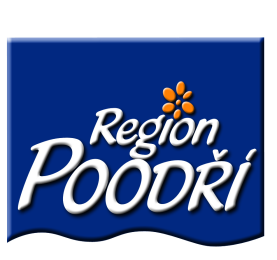 742 54 Bartošovice čp. 1 - zámek, okres Nový Jičín, tel. : 556 720 490,www.regionpoodri.cz, e-mail :region@regionpoodri.cz S v o l á v á m jednání valné hromady Regionu Poodří, které se uskuteční v úterý 30. září 2014 v 9,00 hodin na zámku v BartošovicíchProgram jednání:ZahájeníKontrola plnění úkolůZpráva o činnosti svazku za III. Q roku 2014Rozpočtové opatření č.2/2014Majetkové záležitostiRealizace projektů v roce 2014RůznéZávěr                                                                                         MVDr. Kateřina Křenková                                                                                      předsedkyně svazkuN á v r a t k aPotvrzuji vyvěšení pozvánky na jednání Valné hromady Regionu Poodří, které se uskuteční v úterý 30. září 2014 v 9,00 hodin na zámku v Bartošovicích.Pozvánka byla vyvěšena po dobu 15 dnů na úřední desce Obecního úřadu v:……………………………………………..Vyvěšeno:    15. září 2014Sejmuto:       30. září 2014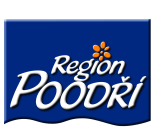 Albrechtičky, Bartošovice, Bernartice nad Odrou, Bílov, Bravantice, Hladké Životice, Jeseník nad Odrou,  Jistebník,  Kateřinice,  Kujavy,  Kunín, Mošnov, Petřvald,   Pustějov,  Sedlnice,  Skotnice, Suchdol   nad    Odrou,  Šenov  u  Nového  Jičína,  Trnávka,  Velké  Albrechtice,  Vražné